Ano B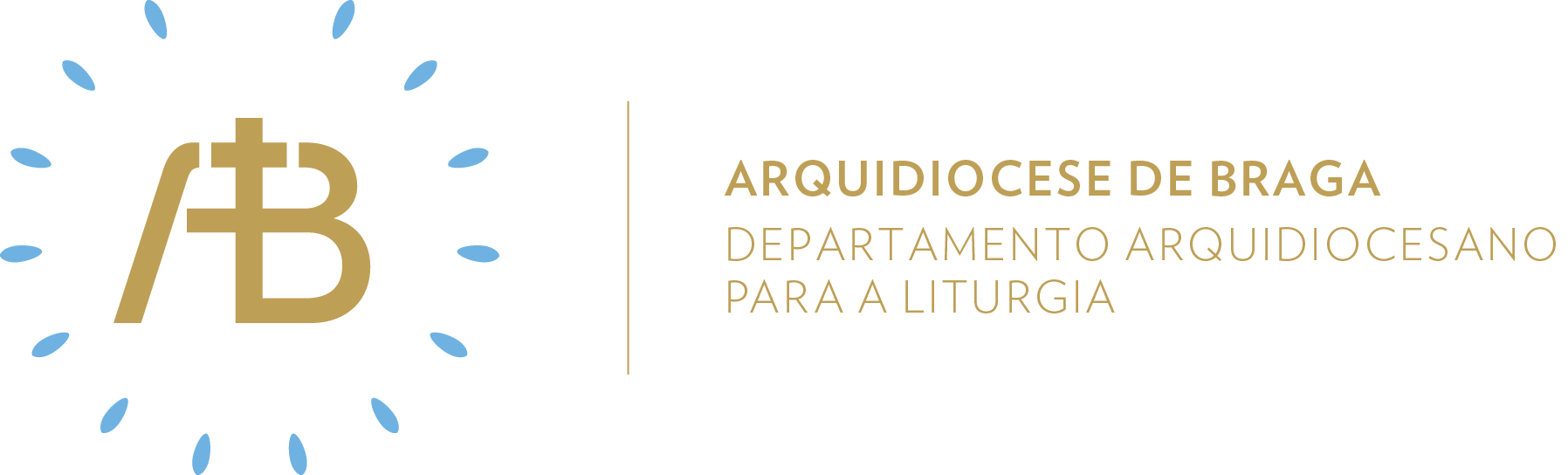 Tempo da QuaresmaDomingo IIISemear a Palavra“Ele bem sabia o que há no homem”Celebrar em comunidadeItinerário simbólicoComo itinerário simbólico, colocar uma mesa em destaque e à sua volta três cadeiras, a de Jesus e as outras duas dos discípulos, os de Emaús.Sugestão de cânticos[Entrada] Olhai para mim, Senhor – A. Cartageno[Preparação Penitencial] Senhor, tende piedade de nós – M. Luís/ A. Cartageno[Apresentação dos dons] Escuta, Israel – C. Silva[Comunhão] Felizes os que moram – M. Carneiro[Final] Olhai, Senhor, a noite – V. PereiraEucologia[Orações presidenciais] Orações do Domingo III da Quaresma[Prefácio] Prefácio VI da Quaresma[Oração Eucarística] Oração Eucaristia II [Bênção] Oração de bênção sobre o Povo do Domingo III da QuaresmaPreparação Penitencial V/ Deixemos que seja Jesus, agora, a purificar este “Templo” que somos nós. Deixemos que Ele mesmo expulse os vendilhões que dentro do nosso coração ocupam o lugar que pertence ao Senhor e semeiam conflitos.[Silêncio]V/ Pelas vezes em que sentimos desgosto pelo bem e sucesso dos outros:R/ Senhor, tende piedade de nós!V/ Pelas vezes em que nos concentrámos exclusivamente no nosso bem-estar e não fomos capazes de partilhar:R/ Cristo, tende piedade de nós! V/ Pelas vezes em que, por inveja, destruímos o bom nome dos irmãos:R/ Senhor, tende piedade de nós! Dinâmica da QuaresmaAntes da proclamação da Palavra, colocar-se-á a fragilidade dos “conflitos” numa cadeira da dinâmica Quaresma, enquanto se lê o seguinte texto:É importante lutar por aquilo que se deseja, sobretudo quando se faz por amor. Contudo, a ausência de amor gera conflitos, que desfiguram a dignidade das pessoas. E são tantos os conflitos que assolam as famílias, as cidades e aldeias, o nosso mundo...Sentados à mesa com Jesus, verdadeiro Templo de Deus, prestemos escutemos como Ele nos mostra que podemos ser pedras vivas, não para gerar conflitos, mas para edificar a paz.Evangelho para os jovensDeus convida-nos a ser portadores de Jesus Cristo, fazendo do nosso coração uma verdadeira casa de oração, onde recordamos todas as pessoas e as colocamos diante do Deus Amor. A lei do amor é a máxima ou suprema de todas as leis. Ela há de orientar e nortear toda a nossa vida para cuidarmos uns dos outros. Afinal, os mandamentos dados por Deus ao seu povo, mais que um sinal normativo, são um sinal da aliança eterna que Deus faz com o seu povo. Por isso, Jesus Cristo se mostra zeloso com a Casa de seu Pai, mas sobretudo mostra-se contra todo o tipo de excessos que tornam o culto pesado e de acesso bloqueado. Como jovens, sintamo-nos pedras vivas deste Templo, para sermos promotores de paz.Oração UniversalV/ Irmãos e irmãs em Cristo: adoremos a Deus, com todo o nosso ser, e oremos, com os outros nossos irmãos, pela Igreja, pelo mundo e por nós próprios, dizendo, com alegria:R/ Fazei de nós, Senhor, instrumentos da vossa paz.1.	Pela santa Igreja, pelo Papa Francisco e pelos bispos, para que falem de Cristo, o Salvador crucificado, e anunciem a redenção que vem da Cruz, oremos.2.	Pelos ministros e fiéis que vão participar no Quinto Congresso Eucarístico Nacional, para que encontrem na união com Cristo crucificado e na ajuda ao próximo a coragem para enfrentar as adversidades, oremos.3.	Pelos servidores da paz e da justiça, para que sejam honestos, imparciais e verdadeiros e trabalhem pelo bem dos cidadãos, oremos.4.	Pelos cristãos do mundo inteiro e pelos Judeus, para que adorem de coração sincero o Deus único e façam dos mandamentos a sua lei, oremos.5.	Pelos homens e mulheres de toda a terra, para que não matem, não roubem e não mintam, honrem os pais, amem o próximo e sejam justos, oremos.V/ Senhor, nosso Deus, que nos reunistes nesta casa da Igreja para escutar e acolher a vossa Palavra, fazei de nós pedras vivas do Templo novo que é o vosso Filho. Ele que vive e reina por todos os séculos dos séculos. R/ Ámen.Dinâmica da QuaresmaAntes da preparação do altar com a apresentação dos dons (ofertório), colocar-se-á o caminho que Jesus aponta (“paz”) numa cadeira da dinâmica Quaresma, enquanto se lê o seguinte texto:Jesus aponta-nos o caminho da paz, não apenas como eliminação dos conflitos armados, mas como vivência autêntica da inteireza de coração. Daí nasce a paz que se reflete nas relações humanas e que é alcançada entre os povos e nações. Como pedras vivas do Templo de Deus, nutramo-nos deste alimento que é Cristo, a nossa paz, para que sendo pedras vivas do seu Templo, sejamos sinais de paz no mundo.Encontrar o Pão na PalavraMeditação EucarísticaQuando olhamos para uma hóstia, vemos um pedaço de alimento compacto. Todavia, o pão comum parece-se mais com um corpo esponjoso que pode conter facilmente alimentos líquidos. Por isso, o pão é usado muitas vezes na forma de ensopado. O Corpo de Jesus é um corpo embebido pelo Espírito. Ele pode ser chamado Templo, lugar da presença de Deus. O Corpo Eucarístico é também Templo do Espírito; é um continente que encerra o Espírito que nos é dado para a vida eterna. Como no óleo do Crisma, pela Comunhão recebemos o Corpo-Templo de Jesus, para que nós próprios nos transformemos em Templo de Deus e não em lugar prostituído pelo negócio. Recebendo o Corpo-Templo formamos a Igreja-Templo.Sair em missãoReconhecer os pequenos / grandes conflitos da nossa vida e propor passos de paz e de encontro.